ApplicantCo-applicantBusinessFacility and Tank Information								Type of OwnershipTank Information						Use of Loan ProceedsCertified Contractors to be used:Other UST facilities you own:Circle Yes or No for each of the following:Loan Information:Brief Description of plans for the facilityPlease include with your application:  Detailed construction work plan and budget.  This can be in bid form by a contractor.  Balance sheet (may use form or a separate document)  Personal and corporation (if applicable) federal and state tax returns for the last two years.I am willing to:1)	Comply with all applicable laws and work with designated technical personnel as assigned by the Director in preparation of proposed Petroleum Storage Tank Loan Application and other documents as needed.2)	Allow continued monitoring and evaluation of work plan to ensure proper usage of loan funds.3)	Submit a detailed financial statement for review of my credit worthiness and repayment ability.I/we certify under penalty of law that the information I/we have provided in this application is true and correct, to the best of my/our knowledge.  I/we understand that you will retain this application whether or not it is approved.  You are authorized to check my/our credit and facility history and to answer questions about your credit experience with me/us.  I/we have read and understand the application form and agree to provide additional information which may be legally required to determine creditworthiness.  Any and all costs to complete any of the required information are my responsibility.  (Note:  Falsification of credit information may be a federal offense and may result in exemption from discharge in the event a petition for bankruptcy is filed).application.docx  07/14/16Supplemental Schedules.  If additional space is needed, attach sheet(s)The statements made in this Balance Sheet are for the purposes of inducing the Director to grant the credit requested.  I/we certify under penalty of law that the information I/we have provided in this Balance Sheet is true and correct, to the best of my/our knowledge.  I/we understand that you will retain this statement whether or not credit is approved.  You may verify all information given in connection with this statement, employment and income history and answer questions about your credit experience with me/us. balancesheet.docx  07/29/14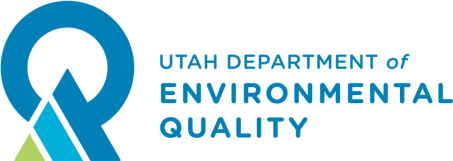 Utah Department of Environmental QualityDivision of Environmental Response and RemediationPetroleum Storage Tank Loan ProgramLoan ApplicationName        Name        Date of Birth       Date of Birth       SSN       Phone       Address        City       St.      Zip      Rent  Own   Yrs?      marital status      Previous Address       City       St.      Zip      Rent  Own   Yrs?      no. dependents      Name and address ofName and address ofName and address ofName and address ofYrs. worked at present job       Yrs. worked at present job       Employer (if not the facility)       Employer (if not the facility)       Employer (if not the facility)       Employer (if not the facility)       Yrs. worked at present job       Yrs. worked at present job       Name       Name       Date of Birth       Date of Birth       SSN       Phone       Address       City       St.      Zip      Rent  Own   Yrs?      marital status      Previous Address      City       St.      Zip      Rent  Own   Yrs?      no. dependents      Name and address ofName and address ofName and address ofName and address ofYrs. worked at present job       Yrs. worked at present job       Employer (if not the facility)       Employer (if not the facility)       Employer (if not the facility)       Employer (if not the facility)       Yrs. worked at present job       Yrs. worked at present job       Name         Name         Name         Name         Phone       Address          City       St.      Zip      Fed. Tax Id/SSN       Name       Name       Name       ID#       ID#       Sole                 Sole                 Co-owner      Address       City       St.      St.      Zip      Partnership      Partnership      Corporation   Facility Mortgage with       Facility Mortgage with       Facility Mortgage with       Facility Mortgage with       Facility Mortgage with       Incorporated in (state):Tank #Spill Prevention   Overfill Prevention  Overfill Prevention  Tank Lining                Tank Lining                AgeCathodic Protection:Sacrificial Anode     Sacrificial Anode     Impressed Current     Impressed Current     CapacityLeak Detection System       Leak Detection System       Type of SystemType of SystemSubstance StoredReplace Tanks                    Replace Tanks                    Permanently Close Tanks                 Permanently Close Tanks                 Permanently Close Tanks                 Installer       Cert. #       Phone       Remover       Cert. #       Phone       Sampler       Cert. #       Phone       Tester       Cert. #       Phone       Name       Name       Name       Name       Facility ID#       Address       City       St.      Zip      No. of:  USTs          	ASTs        Name       Name       Name       Name       Facility ID#       Address       City       St.      Zip      No. of:  USTs          	ASTs        YesNoAre all UST registration fees paid for all facilities you own?YesNoAre all Petroleum Storage Tank fund fees paid for all facilities you own?YesNoDo all facilities you own have a current Certificate of Compliance?YesNoAre all your facilities currently in compliance with all UST rules and regulations?YesNoI have less than $1,000,000 annual gross income and fewer than 5 full-time employee equivalents.  The facility is not owned or operated by anyone not meeting these criteria.YesNoMy income is derived solely from operations at UST facilities.YesNoI own or operate no more than two facilities.YesNoThe facility is located in a US Census Bureau population unit containing fewer than 5,000 people.YesNoThere are no more than three operating retail motor fuel outlets within 15 road miles in all directions.YesNoLoan proceeds will be used solely for replacing or upgrading USTs.YesNoAll USTs at the facility are greater than 15 years old.milesmilesNumber of miles to the nearest operating retail outlet selling motor fuel.Please answer the following:ApplicantCo-applicantAre there any outstanding judgments against you?Yes    NoYes    NoIf yes, explain on attached sheet.If yes, explain on attached sheet.Have you declared bankruptcy within the past 7 years?Yes    NoYes    NoIf yes, when?Have you had property foreclosed upon or given title or deed in lieu thereof in the last 7 years?Yes    NoYes    NoIf yes, explain on attached sheet.If yes, explain on attached sheet.Are you and/or your facility party to a lawsuit?Yes    NoYes    NoIf yes, explain on attached sheet.If yes, explain on attached sheet.Are you obligated to pay alimony, child support, or separate maintenance?Yes    NoYes    NoIf yes, explain on attached sheet.If yes, explain on attached sheet.Are you a co-maker or endorser on a note?Yes    NoYes    NoIf yes, explain on attached sheet.If yes, explain on attached sheet.Are you a US citizen?Yes    NoYes    No	If no, are you a resident alien?Yes    NoYes    No	If no, are you a non-resident alien?Yes    NoYes    NoLoan amount:(Loan Amount may be no more than $150,000 per facility, $50,000 per tank, or 80% of the total cost of the project)(Loan Amount may be no more than $150,000 per facility, $50,000 per tank, or 80% of the total cost of the project)(Loan Amount may be no more than $150,000 per facility, $50,000 per tank, or 80% of the total cost of the project)(Loan Amount may be no more than $150,000 per facility, $50,000 per tank, or 80% of the total cost of the project)(Loan Amount may be no more than $150,000 per facility, $50,000 per tank, or 80% of the total cost of the project)Loan repayment term desired:Loan repayment term desired:Monthly payment desired:Proposed security for loans greater than $30,000:Proposed security for loans greater than $30,000:Proposed security for loans greater than $30,000:Proposed security for loans greater than $30,000:The Director may approve an initial loan disbursement, to be made after loan closing and before the work is done.  The disbursement may be for the lesser of 40% of the approved loan amount or the amount the contractor requires as an initial payment before work is done.  Enter the amount of the initial disbursement requested:The Director may approve an initial loan disbursement, to be made after loan closing and before the work is done.  The disbursement may be for the lesser of 40% of the approved loan amount or the amount the contractor requires as an initial payment before work is done.  Enter the amount of the initial disbursement requested:The Director may approve an initial loan disbursement, to be made after loan closing and before the work is done.  The disbursement may be for the lesser of 40% of the approved loan amount or the amount the contractor requires as an initial payment before work is done.  Enter the amount of the initial disbursement requested:The Director may approve an initial loan disbursement, to be made after loan closing and before the work is done.  The disbursement may be for the lesser of 40% of the approved loan amount or the amount the contractor requires as an initial payment before work is done.  Enter the amount of the initial disbursement requested:The Director may approve an initial loan disbursement, to be made after loan closing and before the work is done.  The disbursement may be for the lesser of 40% of the approved loan amount or the amount the contractor requires as an initial payment before work is done.  Enter the amount of the initial disbursement requested:The Director may approve an initial loan disbursement, to be made after loan closing and before the work is done.  The disbursement may be for the lesser of 40% of the approved loan amount or the amount the contractor requires as an initial payment before work is done.  Enter the amount of the initial disbursement requested:The Director may approve an initial loan disbursement, to be made after loan closing and before the work is done.  The disbursement may be for the lesser of 40% of the approved loan amount or the amount the contractor requires as an initial payment before work is done.  Enter the amount of the initial disbursement requested:Applicant (print)Applicant (print)Co-applicant (print)Co-applicant (print)Applicant SignatureDate SignedCo-applicant  SignatureDate Signed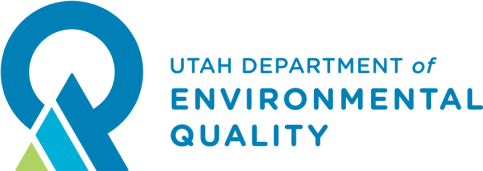 Utah Department of Environmental QualityDivision of Environmental Response and RemediationPetroleum Storage Tank Loan ProgramBalance SheetStatement for:       Statement for:       Statement for:       Statement for:       Statement for:       as of:       as of:       AssetsAssetsAssetsAssetsLiabilitiesLiabilitiesLiabilities1.Cash on hand and in banksCash on hand and in banks$      Accounts Payable (Schedule 7d)Accounts Payable (Schedule 7d)$      2.Accounts and Notes receivable (Schedule 1)Accounts and Notes receivable (Schedule 1)Notes Payable- Secured (Schedule 7b)Notes Payable- Secured (Schedule 7b)3.Inventory (Schedule 2)Inventory (Schedule 2)Notes Payable- Unsecured (Schedule 7c)Notes Payable- Unsecured (Schedule 7c)4.Other Current Assets:Other Current Assets:Other Current Assets:TaxesTaxes5.Other Current Debts:Other Current Debts:Other Current Debts:6.7.8.Life Insurance, Cash Surrender ValueLife Insurance, Cash Surrender Value9.Stocks and Bonds (Schedule 3)Stocks and Bonds (Schedule 3)10.Total Current Assets:$      JudgmentsJudgments11.Equipment (Schedule 4)Equipment (Schedule 4)$      Total Current Liabilities:$      12.Vehicles (Schedule 5)Vehicles (Schedule 5)Real Estate Mortgages Payable (Schedule 7a)Real Estate Mortgages Payable (Schedule 7a)$      13.Real Estate (Schedule 6)Real Estate (Schedule 6)Equipment (Schedule 7b)Equipment (Schedule 7b)14.Long-term Portion of Notes ReceivableLong-term Portion of Notes ReceivableVehicles (Schedule 7b)Vehicles (Schedule 7b)15.Other Assets:Other Assets:Long-term Notes Payable (Schedule 7e)Long-term Notes Payable (Schedule 7e)16.Other Liabilities:Other Liabilities:17.18.Total Long-term Liabilities:$      19.Total All Liabilities:Total All Liabilities:$      20.Total Long-term Assets:$      21.Total Net Worth (If a corporation, complete Schedule 10.):Total Net Worth (If a corporation, complete Schedule 10.):$      22.Total Assets:Total Assets:$      Total Liabilities and Net Worth:Total Liabilities and Net Worth:$      		No. 1   Accounts and Notes Receivable		No. 1   Accounts and Notes Receivable		No. 1   Accounts and Notes Receivable		No. 1   Accounts and Notes Receivable		No. 1   Accounts and Notes ReceivableName and address of DebtorPayment DateDate of DebtDescription of Security HeldAmt. OwedTotal Value:Total Value:Total Value:Total Value:$      		No. 2   Inventory		No. 2   Inventory		No. 2   Inventory		No. 2   InventoryDescriptionValueDescriptionValueTotal Value:Total Value:Total Value:$      		No. 3   Stocks and Bonds		No. 3   Stocks and Bonds		No. 3   Stocks and Bonds		No. 3   Stocks and Bonds		No. 3   Stocks and Bonds		No. 3   Stocks and BondsFace Value (Bonds) or No. Shares (Stock)Name of CorporationCostIncome Received Last YearTo Whom PledgedPresent Market ValueTotal Value:Total Value:Total Value:Total Value:Total Value:$      		No. 4   Equipment		No. 4   Equipment		No. 4   Equipment		No. 4   Equipment		No. 4   EquipmentDescriptionPurchase PriceAppraised ValueVIN NumberValueTotal Value:Total Value:Total Value:Total Value:$      		No. 5   Vehicles		No. 5   Vehicles		No. 5   Vehicles		No. 5   Vehicles		No. 5   VehiclesDescriptionPurchase PriceAppraised ValueVIN NumberValueTotal Value:Total Value:Total Value:Total Value:$      		No. 6   Real Estate		No. 6   Real Estate		No. 6   Real EstateLegal Description/ AddressSize of ParcelAppraised ValueTotal Value:Total Value:$      		No. 7   Mortgages, Notes, and Accounts Payable		No. 7   Mortgages, Notes, and Accounts Payable		No. 7   Mortgages, Notes, and Accounts Payable		No. 7   Mortgages, Notes, and Accounts Payable		No. 7   Mortgages, Notes, and Accounts Payable		No. 7   Mortgages, Notes, and Accounts PayableName of CreditorDescription of SecurityTotal Amount OwedPayment DateDue Current YearYears Remaining7a  Real Estate Mortgages Payable7a  Real Estate Mortgages Payable7a  Real Estate Mortgages Payable7a  Real Estate Mortgages Payable7a  Real Estate Mortgages Payable7a  Real Estate Mortgages Payable7b  Notes Payable (Secured)7b  Notes Payable (Secured)7b  Notes Payable (Secured)7b  Notes Payable (Secured)7b  Notes Payable (Secured)7b  Notes Payable (Secured)7c  Notes Payable (Unsecured)7c  Notes Payable (Unsecured)7c  Notes Payable (Unsecured)7c  Notes Payable (Unsecured)7c  Notes Payable (Unsecured)7c  Notes Payable (Unsecured)7d  Accounts Payable7d  Accounts Payable7d  Accounts Payable7d  Accounts Payable7d  Accounts Payable7d  Accounts Payable7e  Long-term Notes Payable7e  Long-term Notes Payable7e  Long-term Notes Payable7e  Long-term Notes Payable7e  Long-term Notes Payable7e  Long-term Notes PayableApplicant (print)Applicant (print)Co-applicant (print)Co-applicant (print)Applicant SignatureDate SignedCo-applicant  SignatureDate Signed